MEASURE Evaluation: Child Questionnaire, Ages 10‒17 YearsIDENTIFICATION DATAINTERVIEW LOGInterview comment codes: Interview completed: 1; Appointment made for later today: 2; Appointment made for another day: 3; Refused to continue and no appointment made: 4; Other (Specify): 5CHECKED BY TEAM LEADER: Signature _______________________ Date _______________(dd/mm/yyyy)SECTION 1: CHILD HEALTH AND PROTECTIONLet’s start by you telling me a little about yourself.―END OF SECTION―SECTION 2: EDUCATION―END OF SECTION―SECTION 3: CHORES & WORK―END OF SECTION―SECTION 4: FOOD AND ALCOHOL CONSUMPTIONNext, I would like to ask you about what you eat and drink.―END OF SECTION―SECTION 5: SOCIAL SUPPORT―END OF SECTION―SECTION 6: TESTING, KNOWLEDGE, AND ATTITUDES ABOUT HIV AND AIDS―END OF SECTION―SECTION 7: SEXUAL BEHAVIOR AND CONTRACEPTION These next questions ask you about sexual intercourse, or sex. By sex I mean vaginal, oral, or anal sex or the insertion of an object into your vagina or anus. These questions may be awkward to answer. If you do not want to answer, you do not have to. Please just say PASS. If you do choose to answer, please be as honest as you can. The information you provide will help us improve our programs to meet the needs of children like you. Everything that you tell me will be held in strict confidence.―END OF OPTIONAL MODULE―SECTION 8: VIOLENCEWe are nearly done. Read to adolescent: Sometimes people, even children, experience violence or abuse in their households or in other places outside of the household. I want to ask you some questions about violence and abuse. I will ask you some questions about whether you yourself have witnessed or experienced violence and abuse. All of your answers are confidential, and I will not tell anyone what you said. If you have been mistreated, it is not your fault.SECTION 9: PROGRAM SERVICES RECEIVEDWe have arrived at the last section of the questionnaire. We are almost finished. Thank you very much for your participation so far. ―END OF SECTION―Thank you for participating in this interview!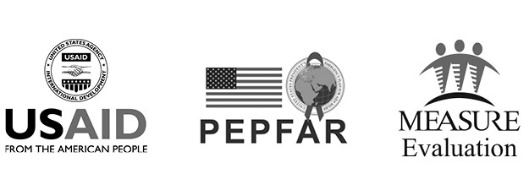 This publication was produced with the support of the United States Agency for International Development (USAID) under the terms of MEASURE Evaluation cooperative agreement AID-OAA-L-14-00004. MEASURE Evaluation is implemented by the Carolina Population Center, University of North Carolina at Chapel Hill in partnership with ICF International; John Snow, Inc.; Management Sciences for Health; Palladium; and Tulane University. Views expressed are not necessarily those of USAID or the United States government. 
TL-19-30a001QUESTIONNAIRE IDENTIFICATION NUMBER002PROVINCE OR STATE003DISTRICT OR LOCAL GOVERNMENT AREA004CONSTITUENCY005WARD006TYPE OF LOCATIONCircleUrbanRural12007TOWN/VILLAGE008NEIGHBORHOOD009GPS READINGSA) Latitude S __ __.__ __ __ __ºB) Longitude E __ __.__ __ __ __ºA) Latitude S __ __.__ __ __ __ºB) Longitude E __ __.__ __ __ __ºVISIT 1VISIT 2VISIT 3DATE (day/month/year)INTERVIEWER COMMENTS 010INTERVIEWERCODENAME011DATE INTERVIEW COMPLETED (day/month/year)DATE INTERVIEW COMPLETED (day/month/year)DATE INTERVIEW COMPLETED (day/month/year)012START TIMESTART TIMESTART TIME[__|__|:[____][__|__|:[____]CommentsNo.No.QuestionsCoding CategoriesCoding CategoriesSKIP101101Record /Confirm the child’s nameWhat is your name?102102Record the child’s line number from the Caregiver’s list of children (Caregiver Questionnaire Q105a)103*103*Record /Confirm the child’s sex (Caregiver Questionnaire Q105b)FemaleMale12104104Do you have a birth certificate? YesNoDon’t know1288If No or DK: 106105105Could you please show me your birth certificate? Seen /confirmedNot seen /not confirmed12106106In what month and year were you born?If the birth certificate is seen/confirmed, use the date from the birth certificate.Month[____]Year[__|__|____]Month[____]Year[__|__|____]107107Remind me, how old were you at your last birthday?Confirm with 106 and adjust if necessary. Do not leave blank. If unknown (and birth certificate not seen/verified), ask the child to estimate. [____] Years[____] Years108108Who takes care of you? Do not read the responses out loud. Record one primary response only. Mother and/or fatherSister and/or brotherAunt and/or uncleGrandmother and/or grandfatherOther relativeNeighbor FriendNo one/I take care of myselfOther: __________________1234         567866109At any point in the last 2 weeks, have you been too sick to participate in daily activities?  At any point in the last 2 weeks, have you been too sick to participate in daily activities?  YesNo12110Now thinking about your physical health, which includes physical illness and injury, for how many days during the past 30 days was your physical health not good?Now thinking about your physical health, which includes physical illness and injury, for how many days during the past 30 days was your physical health not good?_______ Number of daysNoneDon’t know/Not sure[_ _]088111Now thinking about your mental health, which includes stress, depression, and problems with emotions, for how many days during the past 30 days was your mental health not good?Now thinking about your mental health, which includes stress, depression, and problems with emotions, for how many days during the past 30 days was your mental health not good?_______ Number of daysNoneDon’t know/Not sure[_ _]088112Filter: If the responses to Q110 and Q111 are both “None”, skip to 114.Filter: If the responses to Q110 and Q111 are both “None”, skip to 114.Filter: If the responses to Q110 and Q111 are both “None”, skip to 114.Filter: If the responses to Q110 and Q111 are both “None”, skip to 114.Filter: If the responses to Q110 and Q111 are both “None”, skip to 114.113During the past 30 days, for about how many days did poor physical or mental health keep you from doing your usual activities, such as school, work, or recreation?During the past 30 days, for about how many days did poor physical or mental health keep you from doing your usual activities, such as school, work, or recreation?_______ Number of daysNoneDon’t know/Not sure[_ _]088114Do you have a disability that makes it difficult for you to participate in daily activities?Do you have a disability that makes it difficult for you to participate in daily activities?YesNo12If No: End section115How would you describe your disability? How would you describe your disability? Blind or partially blindDeaf or partially deafI have difficulties learningPhysicalOther _________________________123466No.QuestionsQuestionsCoding CategoriesCoding CategoriesSKIP201Are you currently enrolled in school? Are you currently enrolled in school? Yes No12If No: 206202In the last school month, did you miss 4 or more days of school for any reason?In the last school month, did you miss 4 or more days of school for any reason?Yes No12203During the last school week (that was not an exam week), did you miss any school days for any reason? During the last school week (that was not an exam week), did you miss any school days for any reason? Yes No12If No: 205204Why did you miss school days during the last school month?Do not read the responses out loud. Circle one primary response.No money for school materials, transportI am too sick to attend schoolSchool is too far away /no schoolI have to work to help my familyI have to care for sick household membersParent/guardian does not want me to go to schoolI don’t like schoolSchool was not in sessionOther: ___________________________No money for school materials, transportI am too sick to attend schoolSchool is too far away /no schoolI have to work to help my familyI have to care for sick household membersParent/guardian does not want me to go to schoolI don’t like schoolSchool was not in sessionOther: ___________________________1234567866205What grade/form/year are you in now?What grade/form/year are you in now?[____][____]All: 208206Why are you not enrolled in school?Do not read the responses out loud. Circle one primary response.No money for school materials, transportI am too sick to attend schoolSchool is too far away /no schoolI have to work to help my familyI have to care for sick household membersParent/guardian does not want me to go to schoolI don’t like schoolSchool was not in sessionOther: ___________________________No money for school materials, transportI am too sick to attend schoolSchool is too far away /no schoolI have to work to help my familyI have to care for sick household membersParent/guardian does not want me to go to schoolI don’t like schoolSchool was not in sessionOther: ___________________________1234567866207Have you ever attended school? Have you ever attended school? Yes No12If No: 301208Were you enrolled in school during the previous school year?Were you enrolled in school during the previous school year?YesNo12If No: 210209What grade/form/year were you in during the previous school year?What grade/form/year were you in during the previous school year?[____][____]All: 301210What is the highest grade/form/year that you have completed?What is the highest grade/form/year that you have completed?[____][____]No.QuestionsQuestionsCoding CategoriesCoding CategoriesSKIPNow I would like to ask about any work you may do. Since last (day of the week), did you do any of the following activities, even for only one hour?Now I would like to ask about any work you may do. Since last (day of the week), did you do any of the following activities, even for only one hour?Now I would like to ask about any work you may do. Since last (day of the week), did you do any of the following activities, even for only one hour?Now I would like to ask about any work you may do. Since last (day of the week), did you do any of the following activities, even for only one hour?Now I would like to ask about any work you may do. Since last (day of the week), did you do any of the following activities, even for only one hour?Did you do any work or help on your own with the household’s plot, farm, food garden, or look after animals? For example, growing farm produce, harvesting, or feeding, grazing, or milking animals?Did you do any work or help on your own with the household’s plot, farm, food garden, or look after animals? For example, growing farm produce, harvesting, or feeding, grazing, or milking animals?YesNo12Did you help with a family business or a relative’s business with or without pay, or run your own business?Did you help with a family business or a relative’s business with or without pay, or run your own business?YesNo12Did you produce or sell articles, handicrafts, clothes, food, or agricultural products?	Did you produce or sell articles, handicrafts, clothes, food, or agricultural products?	YesNo12Since last (day of the week), did you engage in any other activity in return for income in cash or in kind, even for only one hour?Since last (day of the week), did you engage in any other activity in return for income in cash or in kind, even for only one hour?YesNo12Check 301‒304: Check 301‒304: At least one ‘Yes’All answers are ‘No’12If No: 315 Since last (day of the week), about how many hours did you engage in (this activity/these activities) in total?If less than one hour, record ‘00’.Since last (day of the week), about how many hours did you engage in (this activity/these activities) in total?If less than one hour, record ‘00’.Number of hours[__ __]Number of hours[__ __](Does the activity/do these activities) require carrying heavy loads?(Does the activity/do these activities) require carrying heavy loads?YesNo12(Does the activity/do these activities) require working with dangerous tools, such as knives and similar tools or operating heavy machinery?(Does the activity/do these activities) require working with dangerous tools, such as knives and similar tools or operating heavy machinery?YesNo12How would you describe the work environment of your work?How would you describe the work environment of your work?How would you describe the work environment of your work?How would you describe the work environment of your work?How would you describe the work environment of your work?Are you exposed to dust, fumes, or gas?Are you exposed to dust, fumes, or gas?YesNo12Are you exposed to extreme cold, heat, or humidity?Are you exposed to extreme cold, heat, or humidity?YesNo12Are you exposed to loud noise or vibration?Are you exposed to loud noise or vibration?YesNo12Are you required to work at heights?Are you required to work at heights?YesNo12Are you required to work with chemicals, such as pesticides, glues, and similar chemicals, or with explosives?Are you required to work with chemicals, such as pesticides, glues, and similar chemicals, or with explosives?YesNo12Are you exposed to other things, processes, or conditions that are bad for your health or safety?Are you exposed to other things, processes, or conditions that are bad for your health or safety?YesNo12Since last (day of the week), did you fetch water or firewood for household use?Since last (day of the week), did you fetch water or firewood for household use?YesNo12If No: 317In total, how many hours did you spend fetching water or firewood for household use since last (day of the week)?If less than one hour, record ‘00’.In total, how many hours did you spend fetching water or firewood for household use since last (day of the week)?If less than one hour, record ‘00’.Number of hours[__ __]Number of hours[__ __]Since last (day of the week), did you do any of the following? Since last (day of the week), did you do any of the following? Since last (day of the week), did you do any of the following? Since last (day of the week), did you do any of the following? Since last (day of the week), did you do any of the following? Shopping for the family?Shopping for the family?YesNo12Cooking?Cooking?YesNo12Washing dishes or cleaning the dwelling?Washing dishes or cleaning the dwelling?YesNo12Washing clothes?Washing clothes?YesNo12Caring for children?	Caring for children?	YesNo12Caring for someone who is old or sick?Caring for someone who is old or sick?YesNo12Other tasks?Other tasks?YesNo12Check 317‒323:Check 317‒323:At least one ‘Yes’All answers are ‘No’12If 305= No and 324= No skip to 401Since last (day of the week), about how many hours did you engage in (this activity/these activities) in total?If less than one hour, record ‘00’.Since last (day of the week), about how many hours did you engage in (this activity/these activities) in total?If less than one hour, record ‘00’.Number of hours[__ __]Number of hours[__ __]What do you do with the money you get? Anything else? Multiple responses are possible. Circle all responses that are mentioned. Probe with response categories, if necessary.Give to parents /guardiansPay for my school expenses Pay for school expenses of others Buy food for myself Buy food for others Buy other things for myself Save itOther:________Give to parents /guardiansPay for my school expenses Pay for school expenses of others Buy food for myself Buy food for others Buy other things for myself Save itOther:________123456766How often does work or chores interfere with your school?How often does work or chores interfere with your school?AlwaysSometimesNeverDon’t know12388How often does work or chores interfere with your sleep? How often does work or chores interfere with your sleep? AlwaysSometimesNeverDon’t know12388No.QuestionsCoding CategoriesCoding CategoriesCoding CategoriesCoding CategoriesSKIPSKIPPlaceholder for Optional Module 1: Individual Dietary Diversity Placeholder for Optional Module 1: Individual Dietary Diversity Placeholder for Optional Module 1: Individual Dietary Diversity Placeholder for Optional Module 1: Individual Dietary Diversity Placeholder for Optional Module 1: Individual Dietary Diversity Placeholder for Optional Module 1: Individual Dietary Diversity Placeholder for Optional Module 1: Individual Dietary Diversity Placeholder for Optional Module 1: Individual Dietary Diversity In the past four weeks, did you have to eat a smaller meal than you felt you needed because there was not enough food?In the past four weeks, did you have to eat a smaller meal than you felt you needed because there was not enough food?YesNoYesNo12If No: 403If No: 403How often did this happen?Read response options out loud.How often did this happen?Read response options out loud.Rarely (once or twice in the past four weeks)Sometimes (three to ten times in the past four weeks)Often (more than ten times in the past four weeks)123123123In the past four weeks, did you have to skip a meal because there was not enough food?In the past four weeks, did you have to skip a meal because there was not enough food?YesNo121212If No: 405How often did this happen?Read response options out loud.How often did this happen?Read response options out loud.Rarely (once or twice in the past four weeks)Sometimes (three to ten times in the past four weeks)Often (more than ten times in the past four weeks)123123123In the past four weeks did you go to sleep at night hungry because there was not enough food to eat?In the past four weeks did you go to sleep at night hungry because there was not enough food to eat?YesNo121212If No: 407How often did this happen?Read response options out loud.How often did this happen?Read response options out loud.Rarely (once or twice in the past four weeks)Sometimes (three to ten times in the past four weeks)Often (more than ten times in the past four weeks)123123123In the past four weeks did you go a whole day and night without eating anything because there was not enough food to eat?In the past four weeks did you go a whole day and night without eating anything because there was not enough food to eat?YesNo121212If No: 409How often did this happen?Read response options out loud.How often did this happen?Read response options out loud.Rarely (once or twice in the past four weeks)Sometimes (three to ten times in the past four weeks)Often (more than ten times in the past four weeks)123123123Have you ever consumed a drink containing alcohol, including beer, spirits – that is, a whole glass or drink, not just a taste?YesNo12If No: 501When was the last time you consumed a drink containing alcohol?  Read the response options out loud.Yesterday /a few days ago About a week ago More than a week ago123How often do you drink to the point of getting drunk? Read the response options out loud. At least once a weekAt least once a month, but not every weekA few times per yearOnce per yearLess than once per year12345In the past 30 days, have you used any drugs, such as marijuana, pills, ecstasy, or sniffed any chemical, such as petrol or glue?YesNo12No.QuestionsCoding CategoriesCoding CategoriesSKIPPeople sometimes look to others for companionship, assistance, or other types of support.Do you have someone in your life to turn to for suggestions about how to deal with a personal problem?YesNo12Do you have someone in your life to take you to the doctor if you need it? YesNo12Do you have someone in your life who shows you love and affection? YesNo12Do you have someone in your life to do something enjoyable with?YesNo12Has anyone ever talked to you or taught you about how children grow and develop?Prompt: how children’s bodies change over time (puberty changes)YesNo12If No: Section 6Who talked to you about how children grow and develop?  Anyone else?Multiple responses are possible. Circle all that are mentioned.Teacher    Family / household memberFriend Healthcare workerHome visitor/case manager/social workerSexual partnerOther: _________________ABCDEF XNo.QuestionsCoding CategoriesCoding CategoriesCoding CategoriesCoding CategoriesSKIPNow I would like to talk about something else. Have you ever heard of HIV or AIDS?YesNoYesNoYesNo12If No: 701Who has ever talked to you or taught you about HIV or AIDS?   Anyone else?Multiple responses are possible. Circle all that are mentioned.If No One is selected, then no other options should be circled.TeacherFamily / household memberFriend Healthcare workerHome visitor/case manager/social workerSexual partner Other: _________________No OneTeacherFamily / household memberFriend Healthcare workerHome visitor/case manager/social workerSexual partner Other: _________________No OneTeacherFamily / household memberFriend Healthcare workerHome visitor/case manager/social workerSexual partner Other: _________________No OneABCDE            FXYWhat exactly did they discuss with you? Multiple response are possible. Circle all that are mentioned.Importance of abstaining from sexImportance of being faithfulImportance of using condoms Importance of testing for HIVOther (specify):_______________________Importance of abstaining from sexImportance of being faithfulImportance of using condoms Importance of testing for HIVOther (specify):_______________________Importance of abstaining from sexImportance of being faithfulImportance of using condoms Importance of testing for HIVOther (specify):_______________________ABC DXHIV is the virus that can lead to AIDS. Can people reduce their chances of getting HIV by having just one uninfected sex partner who has no other sex partners?YesNoDon’t know /Not sureYesNoDon’t know /Not sureYesNoDon’t know /Not sure1288Can people get HIV from mosquito bites?YesNoDon’t know /Not sureYesNoDon’t know /Not sureYesNoDon’t know /Not sure1288Can people reduce their chances of getting HIV by using a condom every time they have sex?YesNoDon’t know /Not sureYesNoDon’t know /Not sureYesNoDon’t know /Not sure1288Can people get HIV by sharing food with a person who has HIV? YesNoDon’t know /Not sureYesNoDon’t know /Not sureYesNoDon’t know /Not sure1288Can people get HIV because of witchcraft or other supernatural means? YesNoDon’t know /Not sureYesNoDon’t know /Not sureYesNoDon’t know /Not sure1288Is it possible for a healthy-looking person to have HIV?YesNoDon’t know /Not sureYesNoDon’t know /Not sureYesNoDon’t know /Not sure1288Can HIV be transmitted from a mother to her baby:During pregnancy?During delivery?By breastfeeding?YesNoDKCan HIV be transmitted from a mother to her baby:During pregnancy?During delivery?By breastfeeding?During pregnancy128Can HIV be transmitted from a mother to her baby:During pregnancy?During delivery?By breastfeeding?During delivery128Can HIV be transmitted from a mother to her baby:During pregnancy?During delivery?By breastfeeding?By breastfeeding128Would you buy fresh vegetables from a shopkeeper or vendor if you knew that this person had HIV?YesNoDon’t know /Not sure/DependsYesNoDon’t know /Not sure/DependsYesNoDon’t know /Not sure/Depends1288Do you think children living with HIV should be allowed to attend school with children who do not have HIV?YesNoDon’t know /Not sure/DependsYesNoDon’t know /Not sure/DependsYesNoDon’t know /Not sure/Depends1288Do you think people hesitate to take an HIV test because they are afraid of how other people will react if the test result is positive for HIV?YesNoDon’t know /Not sure/DependsYesNoDon’t know /Not sure/DependsYesNoDon’t know /Not sure/Depends1288Do people talk badly about people living with HIV or who are thought to be living with HIV?YesNoDon’t know /Not sure/DependsYesNoDon’t know /Not sure/DependsYesNoDon’t know /Not sure/Depends1288Do people living with HIV, or thought to be living with HIV, lose the respect of other people?YesNoDon’t know /Not sure/DependsYesNoDon’t know /Not sure/DependsYesNoDon’t know /Not sure/Depends1288Do you agree or disagree with the following statement: I would be ashamed if someone in my family had HIV.AgreeDisagreeDon’t know /Not sure/DependsAgreeDisagreeDon’t know /Not sure/DependsAgreeDisagreeDon’t know /Not sure/Depends1288Do you fear that you could get HIV if you come into contact with the saliva of a person living with HIV?YesNoRespondent says that he/she has HIVDon’t know /Not sure/DependsYesNoRespondent says that he/she has HIVDon’t know /Not sure/DependsYesNoRespondent says that he/she has HIVDon’t know /Not sure/Depends12388I have a few more questions about HIV. If you don’t want to answer, that is all right.Do you know of a place where people can go to get an HIV test? YesNoYesNoYesNo12Have you ever been tested for HIV?YesNoDon’t knowYesNoDon’t knowYesNoDon’t know1288If No or DK: Optional Module 2 or end sectionHow many months ago was your most recent HIV test? Months   ___ ___Two or more yearsMonths   ___ ___Two or more yearsMonths   ___ ___Two or more years95Did you get the results of your test?YesNoDon’t knowNo responseYesNoDon’t knowNo responseYesNoDon’t knowNo response128899If No: Optional Module 2 or end sectionI would like to know the results of your most recent HIV test so that we can find out more about how people living with HIV and AIDS are receiving medical care and treatment. You do not need to tell me the result of your most recent test if you don’t want to, but if you do tell me, please know that I won’t tell anyone in your family or in this community. Was the result of your last test positive, negative, or would you prefer not to say? HIV positiveHIV negativeUnknown/IndeterminateDid not receive resultsDon’t know/RefusedHIV positiveHIV negativeUnknown/IndeterminateDid not receive resultsDon’t know/RefusedHIV positiveHIV negativeUnknown/IndeterminateDid not receive resultsDon’t know/Refused123499Do your caregivers know the results?YesNoDon’t knowNo responseYesNoDon’t knowNo responseYesNoDon’t knowNo response128899No.QuestionsCoding CategoriesCoding CategoriesCoding CategoriesSKIPHas anyone ever talked to you or taught you about sexual intercourse, sex, or sexual behavior?YesNoDon’t know / No response12991299If No, DK/NR: 703Who talked to you about sexual intercourse, sex, or sexual behavior?Anyone else?Multiple responses are possible. Circle all responses that are mentioned.TeacherFamily / household memberFriend Healthcare workerHome visitor/case manager/social workerPartner/boyfriend/girlfriendOther: _________________ABCDE                     FYABCDE                     FYWhat is your current marital status?MarriedCohabiting (but not married)Never been marriedDivorced or separatedWidowedOther: _________________________12345661234566Have you ever had sex?YesNoDon’t know /No response12991299If NO & FEMALE: 719IF NO & MALE: 726How old were you when you had sex the first time?If unknown, ask respondent to estimate. If NR, record 99.AGE (YEARS)[____][____]The first time you had sex, was it because you wanted to or because you were forced to?Wanted to Forced to Don’t know /No response12991299The first time you had sex, was a female or male condom used?YesNoDon’t know /No response12991299How old was the person with whom you first had sex?If unknown, ask respondent to estimate. If NR, record 99.AGE (YEARS)[____][____]Was this person older than you, younger than you, or about the same age as you?OlderYoungerAbout the same ageDon’t know /No response1239912399IF 2, 3, 99: 711Would you say this person was ten or more years older than you or less than ten years older than you?Ten or more years olderLess than ten years olderOlder, unsure by how muchDon’t know /No response1239912399In total, how many different people have you had sex with in your lifetime?If unknown, ask respondent to estimate. If NR, record 99.NUMBER[____][____]When was the last time you had sex?Less than 1 week ago1‒4 weeks ago1‒2 months ago3‒12 months agoMore than 1 year agoDon’t know /No response Less than 1 week ago1‒4 weeks ago1‒2 months ago3‒12 months agoMore than 1 year agoDon’t know /No response 1234599If 5 or DK/NR: 714In total, with how many different people have you had sex in the last 12 months? If unknown, ask respondent to estimate. If NR, record 99.NUMBER[____][____]Thinking about the last time you had sex, did you or your partner use a condom?YesNoDon’t know /No response12991299Some people receive food, favors, or gifts in exchange for sex. For example, good grades, employment, or transportation. Have you ever received food, favors, or gifts in exchange for sex?YesNoDon’t know /No response12991299If No or DK: 717Have you received food, favors, or gifts in exchange for sex in the past 6 months?YesNoDon’t know /No response12991299FILTERFemaleMale1212If Male: 724Are you pregnant now? YesNoDon’t know /No response12991299If Yes: 721Are you currently doing something or using a method to delay or avoid getting pregnant?YesNoNo response12991299If No or NR: 721Which method(s) are you using?Any others? Multiple responses are possible. Circle all responses that are mentioned. Oral contraceptive pill Intrauterine device (IUD) InjectablesImplants Condom (male or female)Diaphragm Foam/Jelly Sterilization (male or female)PatchVaginal ringSpongeLactational amenorrhea method (LAM) Standard Days Method (SDM)WithdrawalOther (Specify): _________________No responseABCDEFGHIJKLMNXYABCDEFGHIJKLMNXYDo you know a place where you can get a modern method of family planning, such as oral contraceptive pills or injectables?YesNoNo response12991299If No or NR: 723Where is that place? Any other place?Multiple responses are possible. Circle all responses that are mentioned. Health facilityPharmacyCommunity workerCommunity organization ShopOther (Specify):  _______________No responseABCDEXYABCDEXYIf you wanted to, could you begin using a family planning method to prevent pregnancy?YesNoDon’t know/No response12991299Do you know a place where you can get  male condoms?YesNoDon’t know/No response12991299If No or DK/NR: 726Where is that place? Any other place?Multiple responses are possible. Circle all responses that are mentioned. Health facilityPharmacyCommunity workerCommunity organization ShopOther (Specify):  _______________No responseABCDEXYABCDEXYIf you wanted to, could you get male condoms?YesNoDon’t know/No response12991299Placeholder for Optional Module 2: HIV Treatment and DisclosurePlaceholder for Optional Module 2: HIV Treatment and DisclosurePlaceholder for Optional Module 2: HIV Treatment and DisclosurePlaceholder for Optional Module 2: HIV Treatment and DisclosurePlaceholder for Optional Module 2: HIV Treatment and DisclosurePlaceholder for Optional Module 2: HIV Treatment and DisclosureNo.QuestionsCoding CategoriesCoding CategoriesSKIPIn the past 6 months, how many times did you see or hear your mother/caregiver getting punched, kicked, or beaten up?NeverOnceFewManyDon’t know/Refused123488In the past 6 months, has anyone ever ridiculed you or put you down, for example to say that you were stupid or useless?  YesNoDon’t know/Refused1288In the past 6 months, have you been punched, kicked, or beaten by anyone?YesNoDon’t know/Refused1288Girls and women may experience unwanted sexual contact by people they know well, such as a romantic partner, family member or friend, or by strangers. In the past 6 months, has anyone ever touched you in a sexual way without your permission, but did not try and force you to have sex? Touching in a sexual way without permission includes fondling, pinching, grabbing, or touching you on or around your sexual body parts.YesNoDon’t know/Refused1288In the past 6 months, has anyone tried to make you have sex against your will? Please answer “yes” even if this person was a spouse or partner, and even if they tried but did not succeed in making you have sex.YesNoDon’t know/Refused1288In the past 6 months, has anyone forced you to have sex with them by sexually assaulting or raping you?YesNoDon’t know/Refused1288CHECK 801-806:At least one ‘Yes’No ‘Yes’ responses12If 2, skip to 901.Did you receive any help for any of these experiences from a hospital/clinic, helpline, social welfare, or legal office? YesNoDon’t know/Refused1288If no, don’t know, or refused, skip to 901.What kind of help did you receive? Select all that apply. Post-exposure prophylaxisMedical examCounseling by a professionalSession with police or local child protection authorityPlacement in emergency shelter care/facilityLegal assistance Other:________________Don’t know/Refused1234                      5                     66688No.QuestionsCoding CategoriesCoding CategoriesCoding CategoriesShow the logo of the organization providing services to help the respondent recall whether he or she has received services from that organization. I am going to read a list of items and services. Please tell me if you received or accessed any of these items or services in the last 12 months from [insert the name of the community-based organization]. This could include receiving the item(s) or service(s) at homeat a community event/spacecompleting a referral for the item/servicebeing transported/accompanied to a facility that provides the item/service.Read each item(s)/service(s). Circle the final responses. [ADD /DELETE ITEMS AS RELEVANT TO THE PURPOSE]Show the logo of the organization providing services to help the respondent recall whether he or she has received services from that organization. I am going to read a list of items and services. Please tell me if you received or accessed any of these items or services in the last 12 months from [insert the name of the community-based organization]. This could include receiving the item(s) or service(s) at homeat a community event/spacecompleting a referral for the item/servicebeing transported/accompanied to a facility that provides the item/service.Read each item(s)/service(s). Circle the final responses. [ADD /DELETE ITEMS AS RELEVANT TO THE PURPOSE]Show the logo of the organization providing services to help the respondent recall whether he or she has received services from that organization. I am going to read a list of items and services. Please tell me if you received or accessed any of these items or services in the last 12 months from [insert the name of the community-based organization]. This could include receiving the item(s) or service(s) at homeat a community event/spacecompleting a referral for the item/servicebeing transported/accompanied to a facility that provides the item/service.Read each item(s)/service(s). Circle the final responses. [ADD /DELETE ITEMS AS RELEVANT TO THE PURPOSE]Show the logo of the organization providing services to help the respondent recall whether he or she has received services from that organization. I am going to read a list of items and services. Please tell me if you received or accessed any of these items or services in the last 12 months from [insert the name of the community-based organization]. This could include receiving the item(s) or service(s) at homeat a community event/spacecompleting a referral for the item/servicebeing transported/accompanied to a facility that provides the item/service.Read each item(s)/service(s). Circle the final responses. [ADD /DELETE ITEMS AS RELEVANT TO THE PURPOSE]Show the logo of the organization providing services to help the respondent recall whether he or she has received services from that organization. I am going to read a list of items and services. Please tell me if you received or accessed any of these items or services in the last 12 months from [insert the name of the community-based organization]. This could include receiving the item(s) or service(s) at homeat a community event/spacecompleting a referral for the item/servicebeing transported/accompanied to a facility that provides the item/service.Read each item(s)/service(s). Circle the final responses. [ADD /DELETE ITEMS AS RELEVANT TO THE PURPOSE]YNDKIndividual health insurance coverage or health access card128Insecticide treated mosquito net 128Age-appropriate HIV treatment literacy for children living with HIV128Age-appropriate counseling and HIV disclosure support  128HIV adherence support128Completed a referral for or was facilitated to obtain HIV-related testing (HIV testing services, early infant diagnosis, TB testing, CD4 viral load)128Completed a referral for or was facilitated to obtain HIV (or related opportunistic infection) treatment and care128Completed a referral for or was facilitated to obtain sexually transmitted infection treatment128Completed a referral for or was facilitated to obtain routine healthcare128Completed a referral for or was facilitated to obtain emergency healthcare128Structured support group for people living with HIV and AIDS128Completed a referral for or was facilitated to obtain age-appropriate HIV prevention support, including pre-exposure prophylaxis, condoms, and/or voluntary medical male circumcision 128Completed a referral for or was facilitated to obtain age-appropriatewomen’s health counseling and/or products, including condoms128Completed a referral for or was facilitated to obtain substance abuse support                                     by a trained provider128Safety plan 128Structured family group conferencing to prevent occurrence/reoccurrence of child abuse, exploitation, or neglect128Post-violence trauma-informed counseling from a trained provider 128Completed a referral for or was facilitated to obtain post-violence medical care 128Session with a child protection officer, the police, or another local child protection authority128Project-filed report of suspected abuse to a child protection office, the police, or another local authority128Emergency shelter/care facility or kinship care placement and monitoring for children128Legal assistance related to maltreatment, gender-based violence, trafficking, or exploitation128Structured safe spaces intervention 128Evidenced-based intervention on preventing HIV and violence, and inreducing and avoiding sexual risk128Received regular assistance/ support with homework (e.g., homework club participation)128Received school uniform, books, or other materials128Received bursary, tuition, school fees, or fee exemption128Received assistance for re-enrollment (i.e., for drop-outs or teen mothers)128Regularly participated in a market-linked economic strengthening activity, such as:financial literacy trainingbusiness skills trainingentrepreneurship training and supportagribusiness trainingwomen's economic empowerment savings groupslinkages to formal financial institutions (banks, credit unions, microfinance institutions, etc.)numeracy trainingsoft skills training (job readiness, borrower training, career planning, etc.)small business support (business planning, market linkages, etc.)128No.QuestionCoding Category013Is there anything you would like to add or ask us?
Record questions or comments._____________________________014END TIME[__|__|:[____]